УРОК ТЕХНОЛОГИИ В 7 КЛАССЕДобрый день!Основой жизни на землеМожно труд назвать вполне.Человек трудом гордится,Другой же может лишь его стыдиться.Без стараний и уменийНе жди успехов, достижений.Сегодня у вас открытое занятие-урок –Подарок своими руками«Дерево для счастья и достатка»Работаем  мы над ним увлекательно,Давайте слушать друг друга внимательноИ успех придет к нам обязательно.Год 2017  Указом Президента Российской Федерации  В. В.Путиным объявлен  Годом экологии. Мы посвятим наше занятие Году экологии,  работать будем с природным  материалом, с шишками, которые мы собрали в  нашем лесу.Через вопросы, подсказки учителя, ученицам нужно понять и сказать тему занятия. Тема нашего занятия сегодня: «Дерево для счастья и достатка»Цели:- приобретение личного опыта как основы обучения и познания;- приобретение первоначального опыта практической  преобразовательной деятельности на основе овладения технологическими знаниями, технико-технологическими умениями и проектной деятельностью;- формирование позитивного эмоционально-ценностного отношения к труду и людям труда;- воспитывать интерес к труду как к части материальной культуры.Проблемная ситуация. Скоро в нашей семье праздник – день рождения моей любимой  бабушки. Мне хочется подарить ей что-нибудь необычное, чего не купишь в магазине. Я знаю, что она очень любит цветы,  но, к сожалению, живые цветы недолго радуют глаз. Может подарить ей дерево, сделанное своими руками? Задачи: Разработать и изготовить подарок своими руками ко дню рождения своей бабушки, мамы, сестры.Тип  урока: Мастер- класс Оборудование: Инструкции по изготовлению дерева, рабочие столы, пистолеты, бумага, жгут, ножницы, заготовка дерева, краска, клей ПВА.Важно помнить о технике безопасности при использовании режущих  и острых инструментов или открытого пламени при работе с электроприборамиСодержательная часть:Запись в тетрадях новых терминов:  декупаж, квиллинг,  топиарное  искусство – искусство создания  миниатюрных деревьев из природного материала.Что подарить подруге, бабушке, сестрёнке на день рождения, праздник? Эту проблему можно решить, если вы умеете и любите заниматься рукоделием. Авторские изделия всегда очень ценятся. Они штучные, поэтому их редко где купишь. К тому же, авторская вещь хранит тепло рук, а значит -  частицу  души её создателя.Одно из самых древних рукоделий, которым занимались женщины, - это вышивание. Существует много техник вышивки (какие? - крестом, вышивка гладью, вышивка бисером, вышивка лентами и т.д.)Наверное, нет такого  дома,  в котором постепенно не накапливались бы какие-то вышедшие из использования вещи или предметы. С ними и расстаться вроде бы жалко, и как их применить, тоже неизвестно. Это могут быть лоскуты, искусственный мех, кожа, пуговицы и т.д. И лежит все это мертвым грузом, в то время как есть возможность дать этим, на самом деле, сокровищам вторую жизнь.Главное - подойти к делу творчески, с фантазией. И тогда все может быть превращено в картины и панно, игрушки и украшения, практичные пустяки и совсем даже не мелочи, которые принесут в дом радость, уют и пользу.  Все, что создается своими руками,  означает  как «ручная работа». К этой категории относятся всевозможные техники, например. декупаж,  квиллинг, бисероплетение, вязание, вышивание и многое другое. На нашем занятии  сегодня мы познакомимся с топиарным  искусством. Топинарное  искусство зародилось в Римской империи, хотя широкую популярность приобрело лишь в эпоху Возрождения, когда садовники стремились придать растению необычную форму - геометрической фигуры, животного или человека.Надо отметить, что  топиарии не являются копиями  существующих в природе растений, а представляют собой плод фантазии своего создателя.  Кроме того, они – своеобразные талисманы, так называемые деревья счастья, притягивающие в дом благополучие, удачу и любовь. Хотите стать обладателем подобной красоты? Итак, приступаем к работе.Работа под руководством учителя:   Ребята,  мы сегодня с вами будем работать в группах, одно дерево будут делать  2 человека. Наша работа рассчитана на 3 часа,  на прошлом  занятии мы сделали с вами уже заготовку для дерева. У вас на столах лежит инструкция по выполнению работы.Рассказ детей  о  том,  как и что ими было сделано.Для работы нам потребуется минимальный набор принадлежностей: клеевой пистолет, бумага, жгут или любая веревочка, краска, клей ПВА, пустая баночка, камни для заполнения ёмкости, цемент, шишки, небольшой 15-20 см  ствол от любого дерева. Кроме того нам желательно обустроить  хорошо освещенное  рабочее место, чтобы все необходимые инструменты были под рукой. Последовательность выполнения работы:Вклеить ствол в горшок на глубину 3-6 см. при помощи цемента.Изготовить шар из бумаги и закрепить  его на дерево с помощью клея.Затянуть жгутом, тесьмой шар из бумаги  на дереве.С помощью пистолета равномерно приклеить шишки на шар.Покрасить шишки краской (акриловой краской)Оформить нижнюю часть горшка бисером, шишками, травой, если потребуется – покрасить.После того как дети изготовили дерево, обсуждаем совместно как мы справились с поставленной задачей, оцениваем  результат своей работы.Ожидаемые результаты:Уважительное отношение к истории и культуре  народа.Овладение способностью принимать и реализовать цели и задачи учебной деятельности, приемами поиска средств ее осуществления.Освоение способов решения проблем творческого и поискового характера.Овладение приемами обработки бросового материала.Использованная литература:Учебник технологии. 7 класс. Симоненко В. Д. 2014 г.Деревья и талисманы: книжный клуб «Клуб семейного досуга». 2000 г.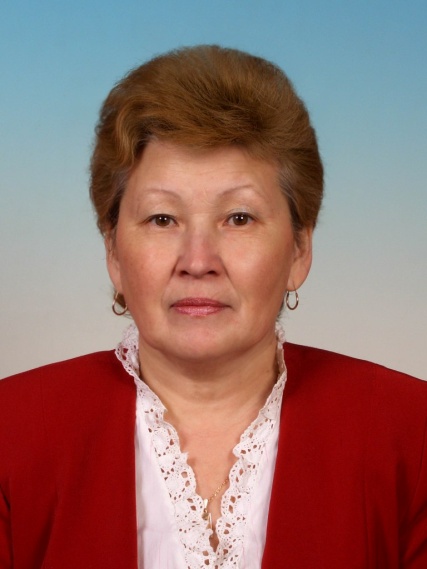 Балыкина Татьяна Ивановна, учитель технологии  первой квалификационной категории МКОУ «Туринская средняя школа-интернат имени  Алитета Николаевича Немтушкина» Эвенкийского муниципального района Красноярского края